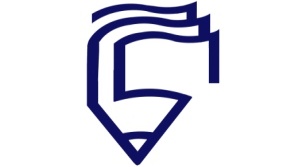 بسمه تعالی حوزه معاونت پژوهشی مؤسسه آموزش عالی پیام گلپایگان فرم درخواست تشویق مقالات علمینام و نامخانوادگی نویسنده / نویسندگان :  وضعیت همکاری نویسنده با  مؤسسه آموزش عالی پیام گلپایگان : هیئت علمی  تمام وقت            نیمه وقت            حق التدریس       گروه آموزشی :عنوان مجله :عنوان مقاله :تاریخ پذیرش مقاله(روز/ماه/سال):                          تاریخ انتشار مقاله(ماه/سال):            شماره مجله:                                                         ISSN:  رتبه مجله (ارائه مستندات الزامی می باشد )  :مقاله علمی – پژوهشی ISI (IF:           )                           مقاله علمی – پژوهشی معتبر (مورد تایید وزارت علوم )                مقاله علمی – مروری                                                          مقاله علمی – ترویجی سایر مجلات منبع استخراج مقاله:طرح تحقیقاتی داخل دانشگاه                طرح تحقیقاتی خارج از دانشگاه (نام و مکان مؤسسه/ دانشگاه : ................................................................       مستخرج از پایان نامه و رساله (نام و مکان مؤسسه/ دانشگاه : .......................................................................)          تحقیق مستقلمتقاضی متعهد می شود:الف- مقاله قبلا در جای دیگر چاپ نشده است.ب- فقط نام کسانی در مقاله به عنوان همکار ذکر شده که در تولید مقاله ی مذکور نقش داشته اند.پ- مسئولیت رعایت موارد فوق را به عهده می گیرد.تعداد نويسندگان در مقاله ........... نفر مي‌باشد. اين‌جانب نويسنده ....................... بوده و مسئول مكاتبات مقاله مذكور خانم/ آقاي ....................................... مي‌باشد. خواهمشند است، مبلغ پاداش را به نام اين‌جانب ........................................ به شماره حساب ................................ نزد بانك ...................شعبه (کد شعبه ).......................... شهرستان ...................... واريز نماييد (در صورت عدم تطبيق اطلاعات شماره حساب مسئوليت بر عهده متقاضي مي‌باشد).نام و نام خانوادگی :                                        شماره تماس ضروري:                              تاریخ :                       امضاء : مدارک لازم :1- کپی CD مجموعه مقالات مجله ( درصورت دسترسی )2- تصویر روی جلد مجموعه مقالات مجله  ( یک نسخه )3- تصویر مقاله کامل از مجله یا پرینت مقاله کامل از CD مجموعه مقالات مجله (یک نسخه )4- تصویر صفحه اول مقاله ( یک نسخه )مسئول محترم کتابخانه :جهت بررسی و اعلام نظرنام و نام خانوادگی معاون پژوهشی .......................................... امضاء ........................... تاریخ .............. معاون محترم پژوهشی مؤسسه آموزش عالی پیام گلپایگان :ضمن تائید مراتب فوق به استحضار می رساند مقاله با عنوان .......................................................... به شماره .................. مورخ ................. ثبت شده و طبق آئین نامه تشویق مقالات علمی ، مبلغ تشویق معادل ................................... ریال می باشد .     	امضاء مسئول کتابخانه      ریاست محترم مؤسسه آموزش عالی پیام گلپایگان : با سلام و احترامبا توجه به تائیدات فوق خواهشمند است دستور فرمائید اقدام مقتضی بعمل آید . امضاء معاون پژوهشی                                 مدیر محترم امور مالی : با نظر معاونت پژوهشی مؤسسه مبنی بر پرداخت تشویق ریالی به جناب آقای / سرکار خانم ................................. بابت مقاله فوق الذکر موافقت می شود .لطفاً پس از تأمین اعتبار نسبت به پرداخت مبلغ ................................... ریال اقدام شود .امضاء ریاست مؤسسه